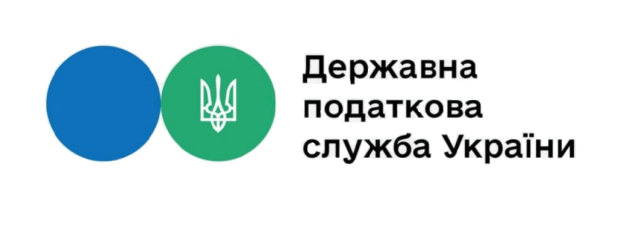 ЗВІТ
 про роботу зі зверненнями громадян, які надійшли до Державної податкової служби України та її територіальних органів за 2023 рік          146 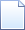 25 955 звернень від 28 941 громадян